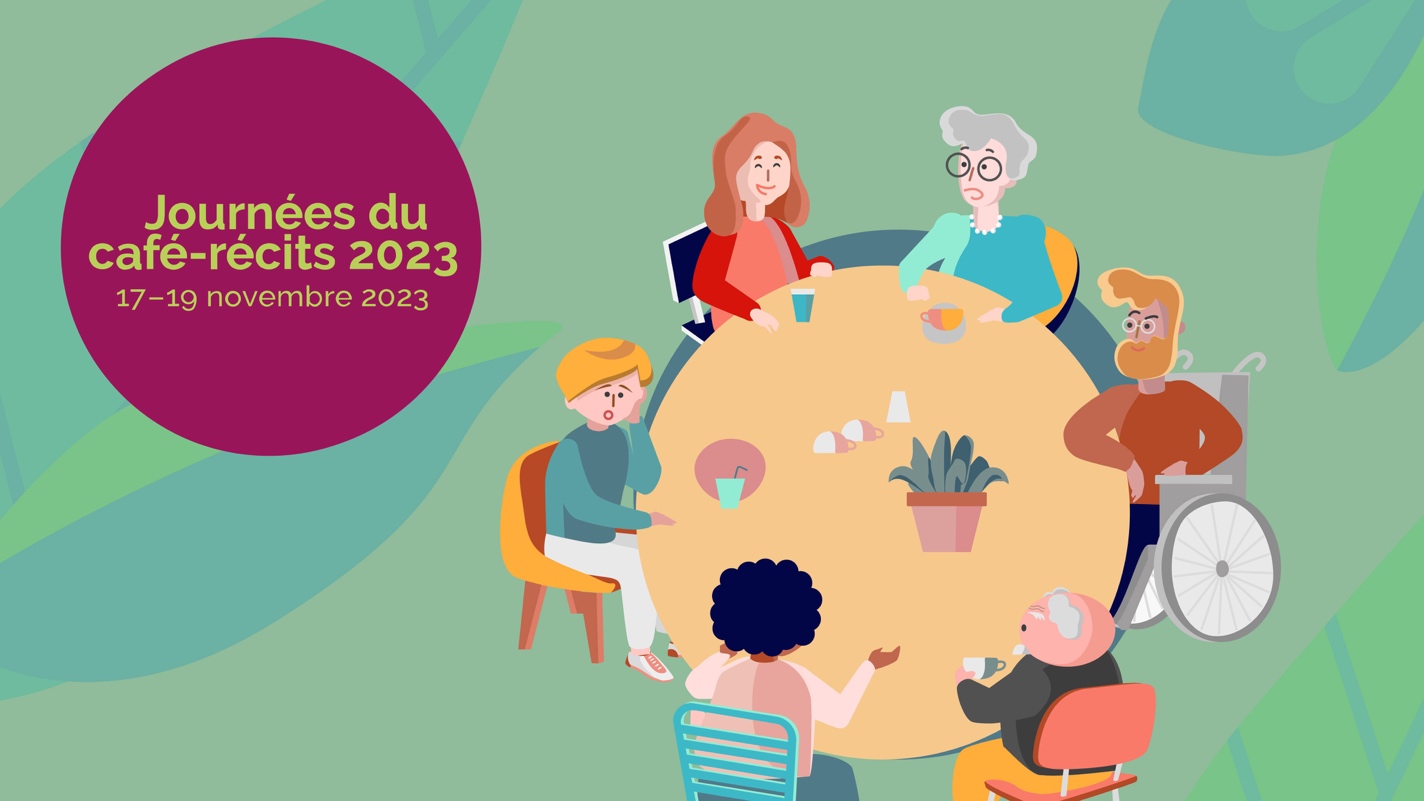 «Écouter», tout simplementJournées du café-récits: du 17 au 19 novembre 2023 dans toute la SuisseDans un café-récits, nous nous racontons et nous nous écoutons mutuellement. Nous faisons la connaissance de personnes de la région. Nous brisons la solitude et contribuons à faire vivre la diversité en Suisse! Nous nous réunissons lexx novembre 2023, de xx h xx à xx h xx à xx«Écouter»: tel est le thème choisi pour ces Journées du café-récits 2023. Que ce soit le crépitement du feu ou votre musique préférée, vous avez certainement quelque chose à raconter! Faites passer le message et joignez-vous à nous!Plus d’infos sur www.cafe-recits.chOù et quand se déroulent les Journées du café-récits 2023?Comment se déroule la rencontre?Un café-récits réunit des personnes qui ne se connaissent pas forcément. En petit groupe, nous nous racontons des expériences, des évènements ou des réflexions tirés de notre vie. Une animatrice ou unb animateur guide la discussion et veille à ce que l’ambiance soit bienveillante et respectueuse. À la suite de cette partie narrative, il reste suffisamment de temps pour un moment convivial et informel.Que faut-il prendre en compte lors d’une participation?Il y a quelques règles du jeu simples: Chaque participant-e qui le désire peut raconter quelque chose. La prise de parole est facultative, mais l’écoute obligatoire. Lorsqu’une personne prend la parole, elle jouit de la pleine attention des autres. La discussion est guidée par une animatrice ou un animateur. Le café-récits n’est pas un débat. On ne juge pas et on se témoigne un respect mutuel.Combien coûte la participation?Le café-récits est gratuit. Toutes les personnes qui apprécient l’échange et désirent découvrir quelque chose de nouveau sont les bienvenues.Qui est à l’origine de l’initiative?L’association Réseau Café-récits encourage des échanges libres de tout préjugé et contribue à lutter contre la solitude en Suisse. Le réseau compte déjà plus de 100 animatrices et animateurs, qui organisent régulièrement des cafés-récits.Vous pouvez me joindre à l’adresse ci-dessous:Prénom NomAnimatrice de café-récitsNPA Localitéprénom.nom@e-mail.chN° de tél. xxx xxx xx xx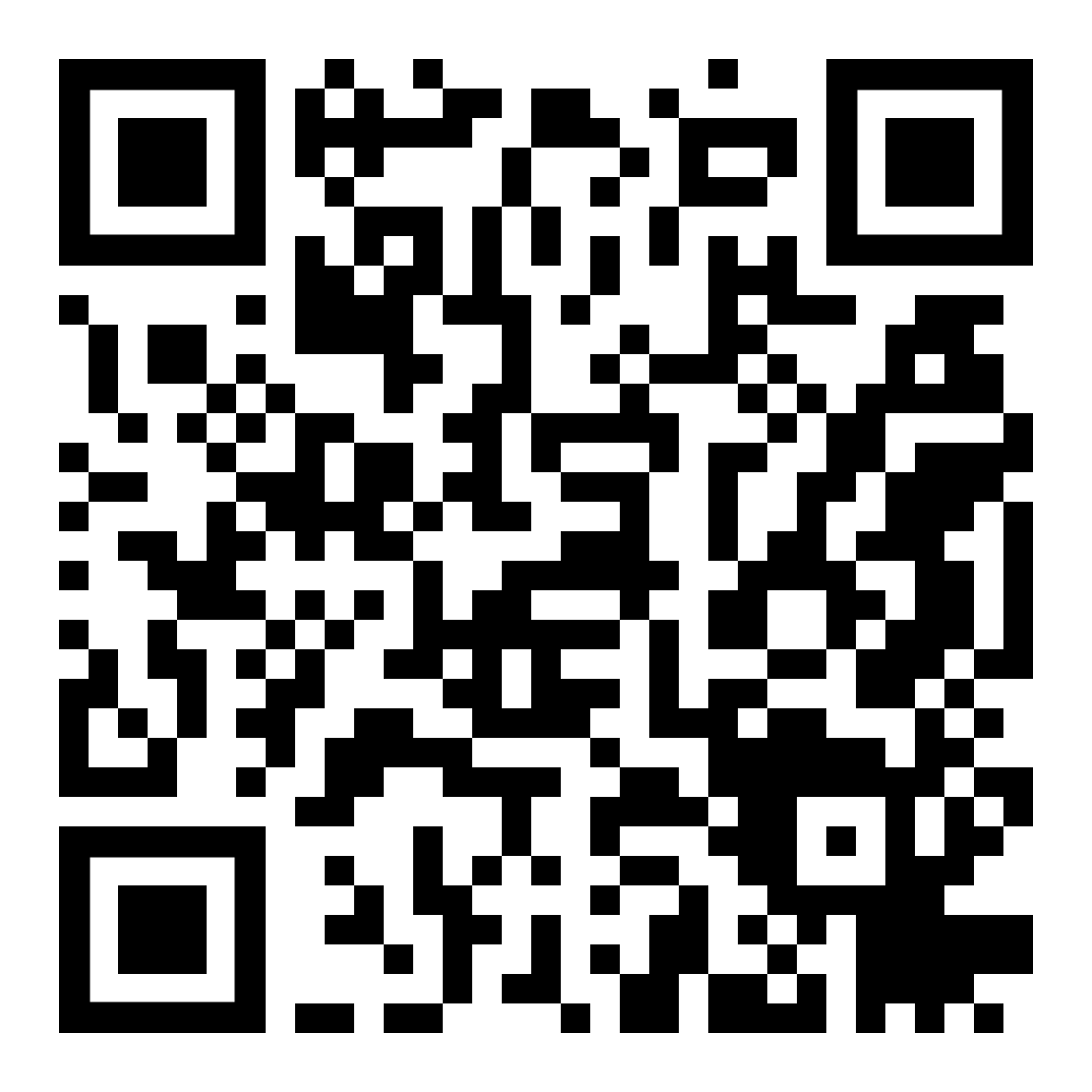 Du 17 au 19 novembre dans toute la Suisse! Tous les cafés-récits: 
cafe-recits.ch/journeesducaferecits